      ?АРАР                                                                             РЕШЕНИЕ   01 апрель 2021 йыл.                             № 97                    01 апреля 2021 г.О внесении изменений и дополнений  в решение Совета сельского поселения Новояушевский  сельсовет муниципального района Мечетлинский район Республики Башкортостан от 15.01.2021 №92 «Об утверждении Положения о порядке проведения конкурса на замещение вакантной должности муниципальной службы в администрации  сельского поселения Новояушевский сельсовет муниципального района Мечетлинский район Республики Башкортостан»В соответствии  с  ч. 3 ст. 16 Федерального закона от 02.03.2007 №25-ФЗ «О муниципальной службе в Российской Федерации» (в редакции Федерального закона от 27.10.2020 №347-ФЗ) и ч. 2 ст. 17 Федерального закона, руководствуясь пунктом 2 части 1 статьи 3 Устава сельского поселения Новояушевский сельсовет муниципального района Мечетлинский район Республики Башкортостан, Совет сельского поселения Новояушевский сельсовет муниципального района Мечетлинский район Республики Башкортостан  р е ш и л:1. Внести изменения и дополнения в пункт 9  решения Совета сельского поселения Новояушевский сельсовет муниципального района Мечетлинский район Республики Башкортостан от 15.01.2021 №92 «Об утверждении Положения о порядке проведения конкурса на замещение вакантной должности муниципальной службы в администрации  сельского поселения Новояушевский сельсовет муниципального района Мечетлинский район Республики Башкортостан»  изложив в следующей редакции: Гражданин, изъявивший желание участвовать в конкурсе, представляет в соответствующий орган местного самоуправления:1) заявление с просьбой о поступлении на муниципальную службу и замещении должности муниципальной службы;2) собственноручно заполненную и подписанную анкету по форме, установленной уполномоченным Правительством Российской Федерации федеральным органом исполнительной власти;3) паспорт;4) трудовую книжку и (или) сведения о трудовой деятельности, оформленные в установленном законодательством порядке, за исключением случаев, когда трудовой договор (контракт) заключается впервые;5) документ об образовании;6) документ, подтверждающий регистрацию в системе индивидуального (персонифицированного) учета, за исключением случаев, когда трудовой договор (контракт) заключается впервые;7) свидетельство о постановке физического лица на учет в налоговом органе по месту жительства на территории Российской Федерации;8) документы воинского учета - для граждан, пребывающих в запасе, и лиц, подлежащих призыву на военную службу;9) заключение медицинской организации об отсутствии заболевания, препятствующего поступлению на муниципальную службу;10) сведения о доходах за год, предшествующий году поступления на муниципальную службу, об имуществе и обязательствах имущественного характера;11) сведения об адресах сайтов и (или) страниц сайтов в информационно-телекоммуникационной сети «Интернет», на которых гражданин, претендующий на замещение вакантной должности муниципальной службы, размещал общедоступную информацию, а также данные, позволяющие их идентифицировать за три календарных года, предшествующих году поступления на муниципальную службу;12) согласие на обработку персональных данных;13) согласие на проведение проверки достоверности сведений, представленных гражданином для участия в конкурсе.    Муниципальный служащий, изъявивший желание участвовать в конкурсе в органе местного самоуправления, в котором он замещает должность муниципальной службы, подает заявление на имя представителя нанимателя.                     В случае проведения конкурса на замещение должности руководителя территориального органа местной администрации, на который возлагается осуществление части полномочий местной администрации в сельских населенных пунктах, расположенных в поселении, городском округе или на межселенной территории, порядок формирования конкурсной комиссии в муниципальном образовании должен предусматривать включение в число ее членов кандидатур, выдвинутых сходом граждан в каждом из этих сельских населенных пунктов.  3. Настоящее решение обнародовать на информационном стенде  в здании администрации сельского поселения Новояушевский сельсовет муниципального района Мечетлинский район Республики Башкортостан и разместить на официальном сайте администрации сельского поселения Новояушевский сельсовет муниципального района Мечетлинский район Республики Башкортостан в сети общего доступа «Интернет».Глава  сельского поселения                                                          Р.Г.АхметьяновБАШ?ОРТОСТАН РЕСПУБЛИКА№ЫМ»СЕТЛЕ РАЙОНЫМУНИЦИПАЛЬ РАЙОНЫНЫ*  Я*Ы ЯУЫШ  АУЫЛ БИЛ»М»№ЕСОВЕТЫ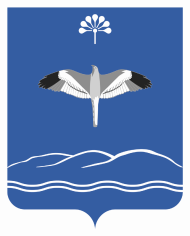 СОВЕТ СЕЛЬСКОГО ПОСЕЛЕНИЯ НОВОЯУШЕВСКИЙ СЕЛЬСОВЕТМУНИЦИПАЛЬНОГО РАЙОНАМЕЧЕТЛИНСКИЙ РАЙОН РЕСПУБЛИКИ БАШКОРТОСТАН